Save Energy (solution)Complete the crossword puzzle below, then use the accompanied fact sheet to check your answers! Hint: Some answers include more than one word, and include spaces between words.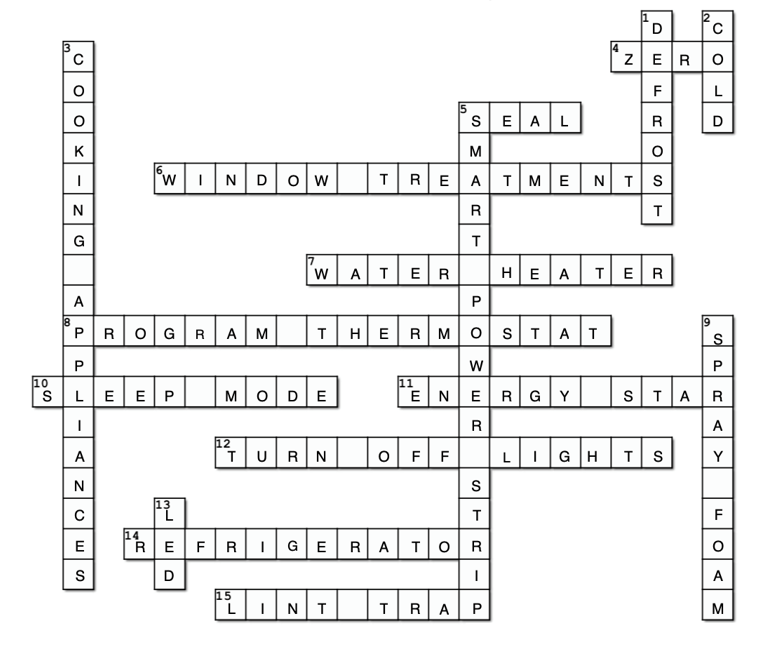 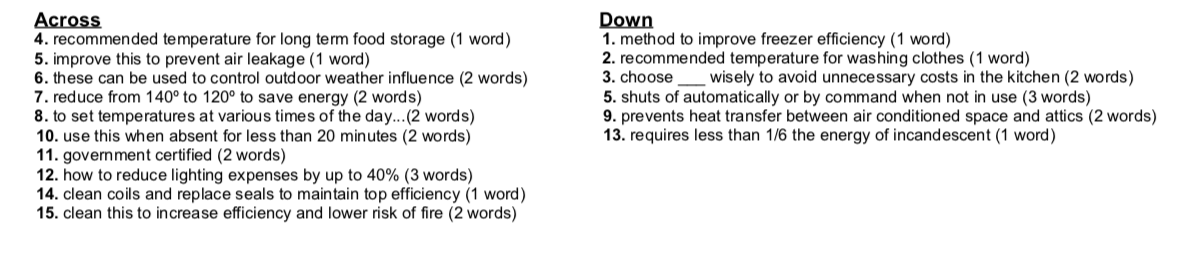 